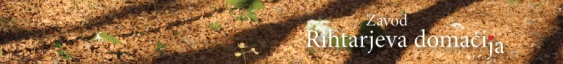 Sporočilo za javnostBabno Polje, 5. maj 2015Iz Babnega Polja do Goričic – Sedmi pohodBabno Polje, 17. maj 2015Po poteh notranjskega izseljenskega pisatelja Franka Trohe RihtarjevegaV nedeljo, 17. maja 2015, bodo pohodniki lahko dodobra spoznali in začutili najhladnejši naseljeni kraj v Sloveniji – Babno Polje in kar sedem krajev v občini Loška dolina ter enega v občini Cerknica.Na ok. 20 km dolgi pešpoti bodo poleg kulturne in naravne dediščine pohodniki spoznavali tudi življenjsko zgodbo notranjskega izseljenskega pisatelja Franka Trohe Rihtarjevega (1894–1980). Trohovo življenjsko zgodbo že desetletje dolgo raziskuje njegova pranečakinja Alenka Veber, ki si med drugim prizadeva ohraniti pisateljevo domačijo.V letu 2014 je pohod zaznamovala 120. letnica rojstva Franka Trohe Rihtarjevega in začetek prenove gospodarskega dela Rihtarjeve domačije. V letu pa je ob 100. obletnici odhoda Trohe Zavod Rihtarjeva domačija izdal knjigo, kjer so zbrani Trohovi božični in velikonočni spomini.V letu 2015 pa si bodo pohodniki lahko ogledali prenovljeni del gospodarskih poslopij, kjer vidno izstopa Rihtarjeva kašča.Pot se zaključi v rojstnem kraju pisateljeve matere – v simpatični vasici Goričice, ki leži nad zatokom v vzhodnem delu Cerkniškega polja, ob cesti Lipsenj–Gorenje. Leta 1913 je 19-letni Frank sprejel težko odločitev in se tudi sam v skupini petih Babnopoljcev odpravil v Ameriko.Drugega oktobra je zapustil domači kraj in se 4. oktobra v ladijskem pristanišču v Trstu vkrcal na parnik Martha Washington ter po sedemnajstih dneh plovbe priplul na Ellis Island, od koder se je napotil v državo Ohio, v mestece Barberton, kjer je že bil njegov stric Jožef. Ob prvem obisku domovine je Frank s soprogo Jennie ponovno prehodil pot iz Babnega Polja do Goričic – velikokrat prehojeno v otroštvu in mladosti –, kar je opisal v zgodbi Spomin na Veliko noč in domače kraje v domovini, ki je izšla v 30. št. Glasa naroda leta 1957.Vsebina in zasnova poti Iz Babnega Polja do Goričic – Po poteh notranjskega izseljenskega pisatelja Franka Trohe – Rihtarjevega temelji na Trohovi zgodbi Spomin na Veliko noč in domače kraje v domovini ter vodi skozi kraje in po poteh, ki jih Frank omenja ter po katerih so hodili tudi njegovi predniki: Babno Polje – Babna Polica – Vrh – Podgora – Iga vas – Pudob – Nadlesk – Podcerkev – Klance – Goričice.Pohodnike vodi pot mimo številnih arheoloških območij, gradišč, ene župnijske in sedmih podružničnih cerkva. Med slednjimi omenimo cerkev sv. Jedrti v Nadlesku, ki kaže značilno mediteransko podobo. V ladji cerkve lahko vidimo likovno izjemen strop (1723) in signirane freske Tomaža iz Senja (1511). Pripoved o nekdanji trdoživosti notranjskih domačij bo zaključila s slamo krita pritlična zidana hiša s tramovnim stropom z letnico 1791 na Goričicah. Od tod se proti zahodu pohodniku razgrinja skrivnosten pogled na Javornike in Cerkniško jezero.Program:•	ob 8.30 sveta maša za izseljence v ž. c. sv. Nikolaja ali na prireditvenem prostoru•	od 9.15 dalje prijave•	od 9.30 kulturni program (gostje Trbojske pevke, Domen Šraj, Damjana Praprotnik in Magda Mlakar)•	ob 10.00 uri začetek pohoda•	po 16.00 uri po vrnitvi vas bo v Babnem Polju čakal topel obrok, lahko si boste ogledali tudi prenovljen del Rihtarjeve domačijePrireditveni prostor:•	prostor pred večnamenskim objektom v Babnem Polju (200 m desno od Rihtarjeve domačije). Prosimo, da upoštevate navodila redarjev. Prijave nujne zaradi organizacije:•	do petka, 15. maja 2015, do 20.00 ure na gsm 031–429–092 (Nevenka Poje), prijave zbira vse dni•	razen 12. 5., 14. 5. in 15. maja 2015 prijave na gsm 041–260–985 (Alenka Veber)•	info@rihtarjeva-domacija.siNovost:Prehodite lahko samo polovico poti Iz Babnega Polja do Pudoba (10 km). Organiziran avtobusni prevoz do izhodišča poti v Babno Polje po 13.00 uri. Prijavnina 12 EUR, za otroke do 15 let 6 EUR, vključuje organizacijo, napitek, nezgodno zavarovanje, spominek, avtobusni prevoz in topel obrok na izhodišču poti.Več na www.rihtarjeva-domacija.siFotografije Zavod Rihtarjeva domačijaDodatne informacije:Zavod Rihtarjeva domačijaAlenka VeberBabno Polje 67, 1386 Stari trg pri Ložugsm 041 260 985, info@rihtarjeva-domacija.si